Crater of death documentaryThe dinosaur extinction has puzzled scientists for years.  Every clue that scientists have uncovered is like a piece in the puzzle.  When we put these clues together we can build up a complete picture of what happened on the fateful day the asteroid struck, as well as the sequence of events that followed.  As you watch the documentary, make notes under the headings. Explain how this clue contributed to our understanding of the event.  (i.e. what did we learn from it? How did it enhance our knowledge of the extinction event?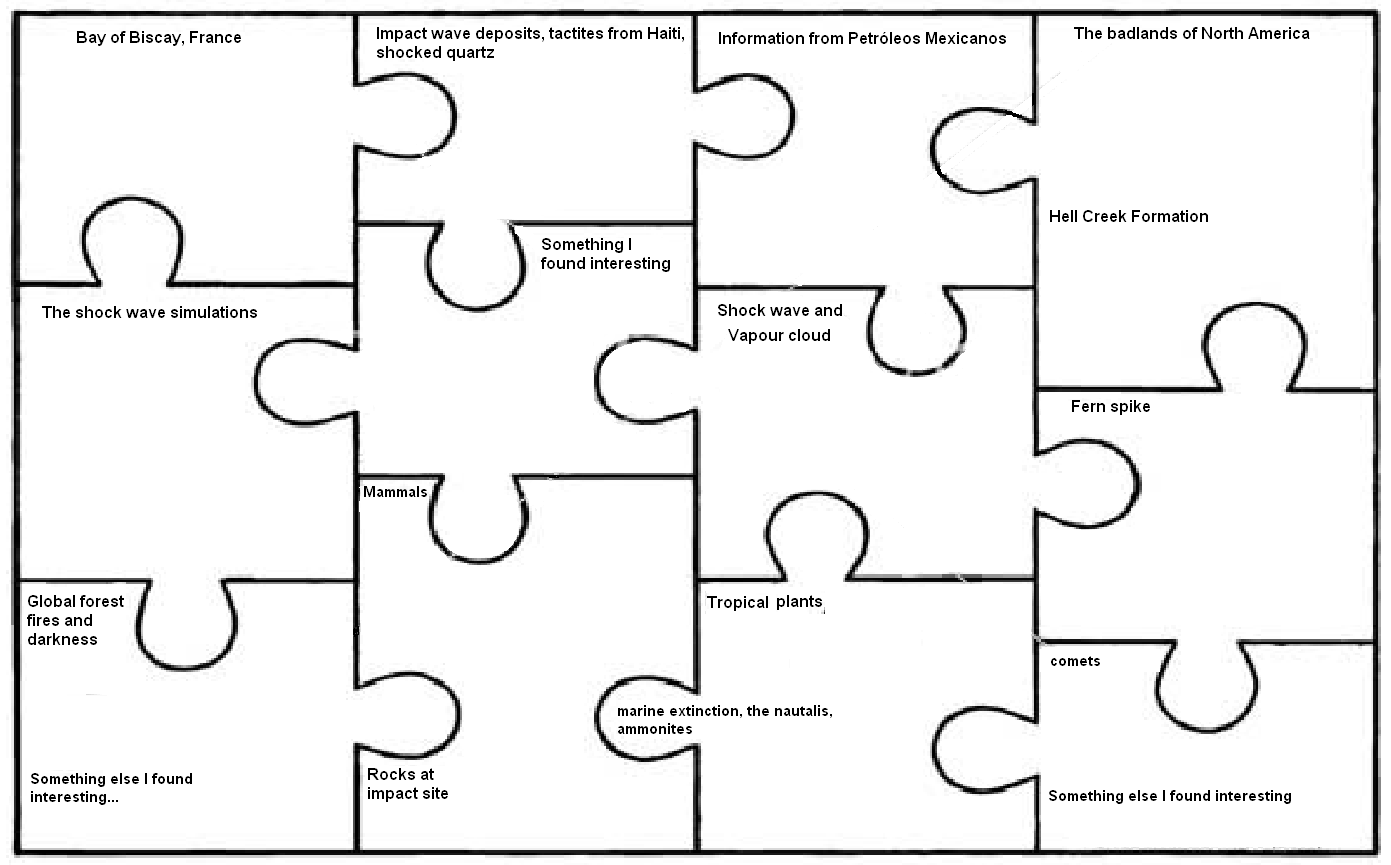 